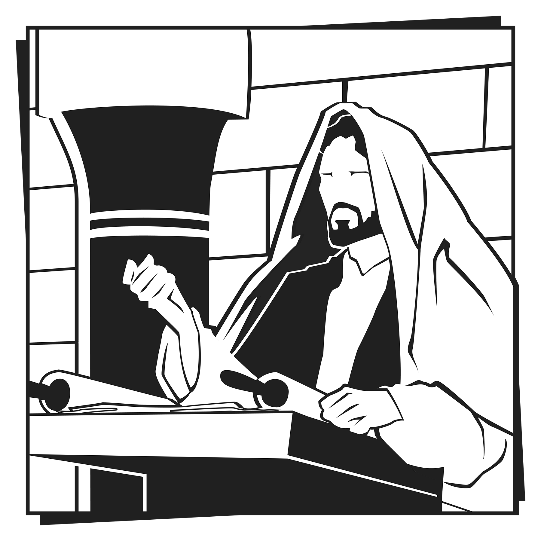 3rd Sunday after the Epiphany“And He began to say to them, ‘Today this Scripture has been fulfilled in your hearing.’ And all spoke well of Him and marveled at the gracious words that were coming from His mouth.” Luke 4:21-22AS WE GATHEREach one of us comes into God’s house individually, from different backgrounds, families, situations, experiences, challenges, and joys. But here, in God’s house, something happens that makes us not just a collection of individuals but joined together as one person, one Body. This unity happens because we have been gathered by one Baptism in one faith in one Lord, our God whose greatness has been shown in our hearts and to the world in His Son, our Savior Jesus Christ. Here our Lord speaks, and we listen. And in the listening, we are moved to repentance and faith, true repentance of heart over our sins and true faith that knows that the Scriptures, the Word of God, are fulfilled in the Lord Jesus Christ. May true joy motivate our praise of God here and all our days as God’s people scattered throughout the world.PSALM 19:7-14+ CONFESSION and ABSOLUTION +(LSB, Divine Service, Setting Five, pg. 213)+ SERVICE OF THE WORD +HYMN “O Word of God Incarnate” (LSB 523)COLLECT OF THE DAY (bulletin insert)OLD TESTAMENT READING Nehemiah 8:1-3, 5-6, 8-10 (bulletin insert)GRADUAL (bulletin insert, below Collect of the Day)EPISTLE 1 Corinthians 12:12-31a (bulletin insert)HOLY GOSPEL Luke 4:16-30 (bulletin insert)NICENE CREED (LSB, back inside cover)HYMN “O Christ, Our True and Only Light” (LSB 839)SERMON “A Word for Everyone”PRAYER OF THE CHURCH (LSB, pg. 215-216)RETURNING OF OUR FIRST FRUITS+ SERVICE OF THE SACRAMENT +Divine Service and the Close Fellowship of Holy CommunionOur Lord speaks and we listen. His Word bestows what it says. Faith that is born from what is heard acknowledges the gifts received with eager thankfulness and praise. The gifts include the Holy Supper in which we receive His true body and blood to eat and drink. Those welcome to the table acknowledge the real presence of the body and blood of Christ, confess their own sinfulness, and in true faith wish to receive the forgiveness and strength promised through this Holy Sacrament, as instructed … and in unity of faith … with God’s people here in this congregation. It is our sincerest desire that you join in the intimacy of this fellowship. However, if you are not, yet, an instructed and confirmed member-in-good-standing of a congregation of the Lutheran Church-Missouri Synod, please visit with the pastor about such a fellowship before communing. If you wish to come forward for a blessing, you are welcome to join us at the rail to receive such. Please cross your arms in front of you to indicate that desire.PREFACE (LSB, pg. 216)LORD’S PRAYERTHE WORDS OF OUR LORDDISTRIBUTION  “Hark the Glad Sound” (LSB 349)POST-COMMUNION LITURGY (LSB, pg. 218)HYMN “Spread the Reign of God the Lord” (LSB 830)FAITH LUTHERAN CHURCH,Rev. Curt Hoover, Rev. Alebachew Teshome,Rev. Craig Fiebiger, Rev. Doug DeWitt2640 Buckner Road, Thompson’s Station, TN  37179, (615) 791-1880www.faithlutheran-tn.org, Jan. 22/23, 2022                          All are welcome …                                … Christ is honored.